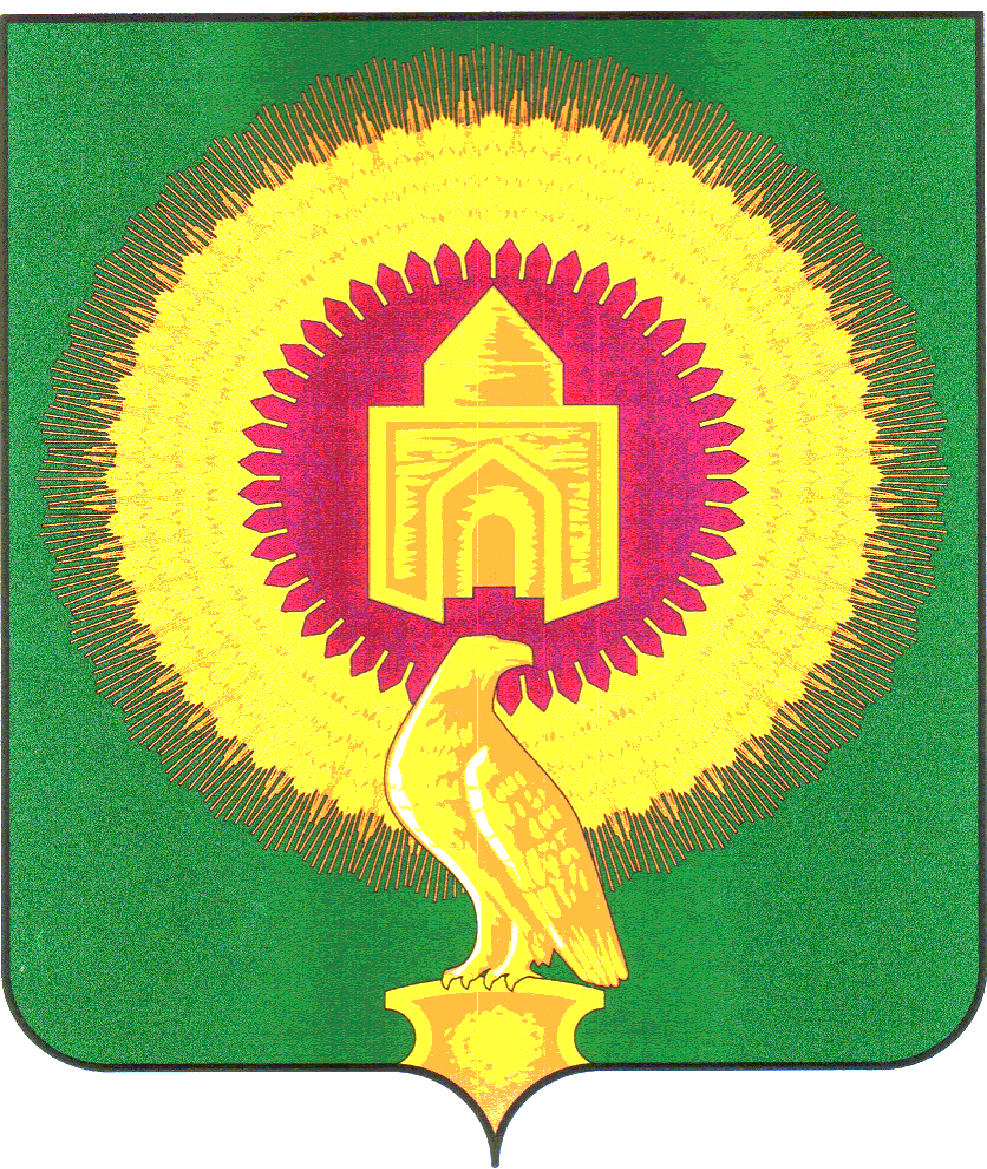 АДМИНИСТРАЦИЯКРАСНООКТЯБРЬСКОГО СЕЛЬСКОГО ПОСЕЛЕНИЯВАРНЕНСКОГО  МУНИЦИПАЛЬНОГО РАЙОНА ЧЕЛЯБИНСКОЙ  ОБЛАСТИП О С Т А Н О В Л Е Н И Еот 22.10.2019 г.                                       № 25Об утверждении Перечня нормативно-правовых актов, устанавливающих обязательные требования,подлежащие проверке при проведении муниципального контроля на территории Краснооктябрьского сельского поселенияВ соответствии с Федеральным законом от 06.10.2003 № 131-ФЗ             «Об общих принципах организации местного самоуправления Российской Федерации», Федеральным законом от 29.12.2008 № 294-ФЗ «О защите прав юридических лиц и индивидуальных предпринимателей при осуществлении государственного контроля (надзора) и муниципального контроля», в целях организации и осуществления муниципального контроля на территории Краснооктябрьского сельского поселения, администрация Краснооктябрьского сельского поселения ПОСТАНОВЛЯЕТ: 1. Утвердить Перечень нормативно-правовых актов, устанавливающих обязательные требования, подлежащие проверке при проведении муниципального контроля на территории Краснооктябрьского сельского поселения согласно приложению.2. Опубликовать настоящее постановление на официальном сайте Краснооктябрьского сельского поселения  в сети Интернет. 3.   Постановление вступает в силу с момента опубликования. 4.   Контроль  исполнения  настоящего постановления оставляю за собой.Глава сельского поселения                                         А.М.Майоров                                                        ПриложениеУТВЕРЖДЕНО постановлением администрации Краснооктябрьского  сельского поселения от 22.10.2019 г. № 25Перечень нормативно-правовых актов, устанавливающих обязательные требования,подлежащие проверке при проведении муниципального контроляна территории Краснооктябрьского сельского поселения№ п/пНаименование и реквизиты НПА  Указание на структурные единицы акта, соблюдение которых оценивается при проведении мероприятий по контролюКраткое описание круга лиц и (или) перечня объектов, в отношении которых устанавливаются обязательные требования1Муниципальный жилищный контрольМуниципальный жилищный контрольМуниципальный жилищный контроль1.1Федеральный закон от 06.10.2003 N 131-ФЗ "Об общих принципах организации местного самоуправления в Российской Федерации"Статья 17.1http://www.consultant.ru/document/cons_doc_LAW_44571/e6037dad21d33287d4b2110ec292268945139997/Юридические лица, индивидуальные предприниматели1.2Федеральный закон от 26.12.2008 № 294-ФЗ                       «О защите прав юридических лиц и индивидуальных предпринимателей при осуществлении государственного контроля (надзора) и муниципального контроля»Статья 2http://www.consultant.ru/document/cons_doc_LAW_83079/b819c620a8c698de35861ad4c9d9696ee0c3ee7a/Статья 6http://www.consultant.ru/document/cons_doc_LAW_83079/20343f827799ce6d07a721e5950601ac3b9c0317/Юридические лица, индивидуальные предприниматели1.3Административный регламент по осуществлению муниципальной функции «Административный регламент осуществления муниципального жилищного контроля в Краснооктябрьском сельском поселении », от 14.06.2013г. № 40 (постановление), с внесенными изменениями от 05.06.2017г. № 15Весь документhttp://varna74.ru/node/15639Краснооктябрьское сельское поселениеЮридические лица, индивидуальные предприниматели2Муниципальный контроля за сохранностью автомобильных дорогМуниципальный контроля за сохранностью автомобильных дорогМуниципальный контроля за сохранностью автомобильных дорог2.1Федеральный закон от 06.10.2003 N 131-ФЗ "Об общих принципах организации местного самоуправления в Российской Федерации"Статья 17.1http://www.consultant.ru/document/cons_doc_LAW_44571/e6037dad21d33287d4b2110ec292268945139997/Юридические лица, индивидуальные предприниматели2.2Федеральный закон от 26.12.2008 № 294-ФЗ                       «О защите прав юридических лиц и индивидуальных предпринимателей при осуществлении государственного контроля (надзора) и муниципального контроля»Статья 2http://www.consultant.ru/document/cons_doc_LAW_83079/b819c620a8c698de35861ad4c9d9696ee0c3ee7a/Статья 6http://www.consultant.ru/document/cons_doc_LAW_83079/20343f827799ce6d07a721e5950601ac3b9c0317/Юридические лица, индивидуальные предприниматели2.3Федеральный законом от 08.11.2007 № 257-ФЗ «Об автомобильных дорогах и о дорожной деятельности в Российской Федерации и о внесении изменений в отдельные законодательные акты Российской Федерации»http://www.consultant.ru/document/cons_doc_LAW_72386/Юридические лица, индивидуальные предприниматели2.4Административный регламент по осуществлению муниципальной функции «Административный регламент осуществления муниципального контроля  за обеспечением сохранности автомобильных дорог местного значения в границах Краснооктябрьского сельского поселения», от 22.10.2019. №          (постановление)Весь документhttp://varna74.ru/node/15639Краснооктябрьское сельское поселениеЮридические лица, индивидуальные предприниматели3Муниципальный контроль за соблюдением правил благоустройства сельского поселенияМуниципальный контроль за соблюдением правил благоустройства сельского поселенияМуниципальный контроль за соблюдением правил благоустройства сельского поселения3.1Федеральный закон от 06.10.2003 N 131-ФЗ "Об общих принципах организации местного самоуправления в Российской Федерации"Статья 17.1http://www.consultant.ru/document/cons_doc_LAW_44571/e6037dad21d33287d4b2110ec292268945139997/Юридические лица, индивидуальные предприниматели3.2Федеральный закон от 26.12.2008 № 294-ФЗ                       «О защите прав юридических лиц и индивидуальных предпринимателей при осуществлении государственного контроля (надзора) и муниципального контроля»Статья 2http://www.consultant.ru/document/cons_doc_LAW_83079/b819c620a8c698de35861ad4c9d9696ee0c3ee7a/Статья 6http://www.consultant.ru/document/cons_doc_LAW_83079/20343f827799ce6d07a721e5950601ac3b9c0317/Юридические лица, индивидуальные предприниматели3.3Административный регламент по осуществлению муниципальной функции «Осуществление муниципального контроля за соблюдением правил благоустройства территории Краснооктябрьского сельского поселения» от 22.10.2019. № 22 (постановление)Весь документhttp://varna74.ru/node/15639Краснооктябрьское сельское поселениеЮридические лица, индивидуальные предприниматели